UFSCAR – CECH (Centro de Educação e Ciências Humana)ATA DA 07ª REUNIÃO DA EQUIPE DA UNIDADE ESPECIAL DE INFORMAÇÃO E MEMÓRIA - UEIM,  REALIZADA EM 26 DE JUNHO DE 2020, ÀS 15h00, ON-LINE (plataforma institucional GoogleMeet).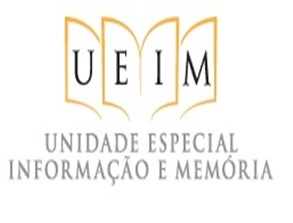 Às quinze horas do dia vinte e seis de junho, no ano dois mil e vinte, on-line, através da plataforma institucional GoogleMeet, contando com a presença da Coordenadora Pró-Tempore da UEIM, Profa. Dra. Luciana Salazar Salgado, do Bibliotecário Documentalista  e Coordenador Técnico Pró-Tempore da UEIM, Ricardo Biscalchin, da Auxiliar em Administração Gisele Ap. Monti Carmelo Donadoni e da Estagiária Administrativa da UEIM, Thaís Rodrigues de Souza, foi realizada a sétima Reunião da Equipe da Unidade Especial de Informação e Memória, UEIM/CECH, sob a presidência da Coordenadora Pró-tempore da UEIM, Profa. Dra. Luciana Salazar Salgado. PAUTA: 1- Aprovação da Ata da 6ª  Reunião  da  UEIM  durante a pandemia de COVID-19, realizada em 19/06/2020. Aprovada por unanimidade; 2- Acompanhamento da aprovação do Regimento Interno da UEIM. Processo SEI nº     23112.001130/1997-86.  A equipe da UEIM continua aguardando retorno da direção do CECH com o novo parecer da PF/UFSCar; 3- Acompanhamento da renovação do estágio administrativo da UEIM de Thaís Rodrigues de Souza. Processo SEI nº 23.112.010199/2020-74.  Considerando que a DePM – Departamento de Provimento e Movimentação da ProGPe ainda não se posicionou sobre a renovação do referido estágio administrativo, a  secretária da UEIM, Auxiliar em Administração, Gisele Ap. M. C. Donadoni, enviou outro e-mail em 19/06/2020 para o servidor da ProGPe, Glauco Scáglia, responsável pelos estagiários administrativos da UFSCar, através do e-mail glauco.scaglia@ufscar.br,  com o seguinte teor: “Olá Glauco, tudo bem? Conforme sua orientação, no final do mês de maio/2020 enviamos o processo SEI nº 10199/2020-74 solicitando a renovação de estágio administrativo da UEIM, da estagiária THAÍS RODRIGUES DE SOUZA. No dia 02/06/2020 também enviamos um e-mail para a progpe@ufscar.br reforçando ser fundamental a renovação desse contrato, em função das demandas básicas da Unidade. Como até o momento não tivemos uma resposta desse e-mail e o referido contrato está se encerrando no final deste mês, gostaria que você nos orientasse se talvez pudéssemos enviá-lo para outro e-mail específico. O que você nos orienta?”.   Foi respondido pelo Sr. Glauco Scaglia no mesmo dia,  o seguinte: “Boa tarde, Gisele.  Recebemos o processo e o Termo Aditivo será elaborado assim que possível. Estamos em conversas internas sobre como proceder com as assinaturas neste momento”.   Sempre lembrando que o contrato se encerra no final do mês de junho de 2020 (inicio do contrato foi em 01/07/2019).  4- Solicitação de afastamento parcial do Bibliotecário da UEIM, Ricardo Biscalchin, para realização de Pós-Graduação a nível Doutorado, no Programa em Ciência da Informação, na UNESP campus de Marília/SP, para o período de 2º semestre de 2020, às 3ªs feiras, das 13 às 17 hs e às 5ªs e 6ªs feiras, das 08 às 12 e das 13 às 17 horas, totalizando 20 horas. Continuamos aguardando definição dos procedimentos de matrícula na UNESP, campus de Marília/SP. Após a emissão da matrícula, esta secretaria irá providenciar a tramitação para a renovação do afastamento para o 2º semestre de 2020, via SEI; 5- Atualização com novas proposições de a equipe da UEIM pensar em elaborar um projeto, enquanto a quarentena estiver sendo prorrogada. A equipe da UEIM continua refletindo sobre as possibilidades de publicização digital do acervo.   INFORME: 1- Processo SEI nº 23112.011253/2020-07. Termo de Autorização para Saída de Material Patrimoniado (TASMP) nº 001/2020 UEIM/CECH-FUFSCar. Considerando o afastamento social dos servidores da UFSCar, devido a pandemia de DOVID-19, houve a necessidade da  Movimentação de Bens, patrimônio nº 150911 – “Microcomputador; processador intel core i7-4770M 3.40 GHz, RAM 8 Gb DDR3 1600 MHz, HD 1 Tb Gb, DVD/RW, Media Card Reader, teclado e mouse óptico. - Marca Dell - Mod. Optiflex 9020” do NILS – Núcleo Interdisciplinar Literatura e Sociedade, para o endereço da Profa. Dra. Rejane Cristina Rocha, na Rua do Agronegócio, 144 - Parque do Espraiado - São Carlos/SP, para a realização de trabalho em home-office.      Nada mais havendo a tratar, a reunião foi encerrada às 16h:30, e eu, Gisele Aparecida Monti Carmelo Donadoni, lavrei a presente ata que vai assinada pelos participantes da reunião, conforme segue: Luciana Salazar Salgado__________________________________________________________;Ricardo Biscalchin______________________________________________________________;Gisele M. C. Donadoni__________________________________________________________;Thaís Rodrigues de Souza______________________________________________________.